Friday 22nd May – MathsTaskAs it is the last day before half term, let’s do some colouring using some time tables.  Enjoy!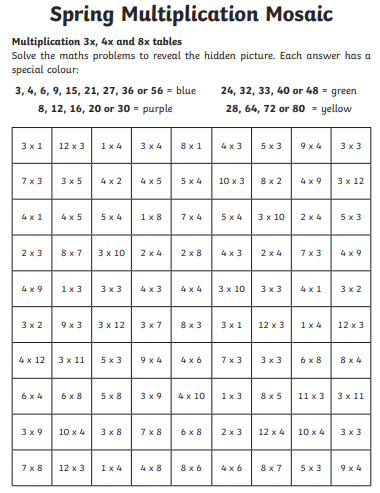 